Obec Veľké Blahovo 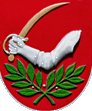 930 01 Veľké Blahovo č. 72    Zápisnica zo zasadnutia Obecného zastupiteľstva Veľké Blahovo konaného dňa 30.01.2023 Arpád Varga, Zsolt Domonkos, PhD. – zástupca starostky, Iveta Moraveková, Peter Gróff,  Lórant Kázmér Starostka obce :     			  Júlia Gányovicsová Kontrolórka obce : 			  Mgr. Gabriella Majer Ospravedlnení :			  Mária Kázmérová, Ágnes Molnár Mezei,  1. OtvorenieStarostka obce Júlia Gányovicsová otvorila zasadnutie obecného zastupiteľstva, privítala poslancov a konštatovala, že na zasadnutí je prítomných 5 poslancov OZ,  zasadnutie je uznášaniaschopné. 2.-3. Určenie overovateľov, členov návrhovej komisie a zapisovateľaStarostka navrhuje nasledovných poslancov:Uznesenie Obecného zastupiteľstva obce Veľké Blahovo                                                                 č. 3/2023/23                                                              Zo dňa 30.12.2023Obecné zastupiteľstvo obce Veľké BlahovoA. ) BERIE NA VEDOMIEZapisovateľka : Klaudia Lőrinczy ŽigováUrčenie overovateľov zápisnice:  Gróff Peter a Kázmér LórantZloženie návrhovej komisie a členov komisie:  Iveta Moraveková a Zsolt Domonkos B. ) SCHVAĽUJEZapisovateľka : Klaudia Lőrinczy ŽigováUrčenie overovateľov zápisnice:  Gróff Peter a Kázmér LórantZloženie návrhovej komisie a členov komisie:  Iveta Moraveková a Zsolt DomonkosHlasovaniePrítomní:5Za:  5 ( Varga, Domonkos, Kázmér , Moraveková, Gróff )Proti: 0Zdržal sa: 0Nehlasoval: 0UZNESENIE BOLO SCHVÁLENÉ.4. Návrh na schválenie programu rokovania  Starostka obce prečítala program zasadnutia :Otvorenie Určenie zapisovateľa a overovateľov zápisnice Voľba návrhovej komisie Návrh na schválenie programu rokovania Kontrola plnenia uznesení z predchádzajúcej schôdze Informácia o aktivitách v obci za predchádzajúce obdobie Schválenie rozpočtu na rok 2023 a 2024-2025 Schválenie Dodatku č. 1 k VZN č.1/2012 Prevádzkový poriadok pohrebiska Veľké Blahovo Rôzne Záver Doplnenie bodov do programu- Odmeňovanie poslancov a zástupcu starostu- Finančné pásmo pre školské stravovanie s účinnosťou od 1.1.2023 - žiadosť Eva Edmárová- stanovisko hlavnej kontrolórky k rozpočtu obce na roky 2023-2025- Plán kontrolnej činnosti HK na 1.polrok  2023- vyhlásenie výberového konania na pozíciu hlavého kontrolóra obce HlasovaniePrítomní:5Za:  5 ( Varga, Domonkos, Kázmér , Moraveková, Gróff )Proti: 0Zdržal sa: 0Nehlasoval: 0Uznesenie Obecného zastupiteľstva obce Veľké Blahovo                                                                 č. 3/2023/24                                                              Zo dňa 30.01.2023Otvorenie Určenie zapisovateľa a overovateľov zápisnice Voľba návrhovej komisie Návrh na schválenie programu rokovania Kontrola plnenia uznesení z predchádzajúcej schôdze Informácia o aktivitách v obci za predchádzajúce obdobie Schválenie rozpočtu na rok 2023 a 2024-2025 Schválenie Dodatku č. 1 k VZN č.1/2012 Prevádzkový poriadok pohrebiska Veľké Blahovo Rôzne Záver Doplnenie bodov do programu- Odmeňovanie poslancov a zástupcu starostu- Finančné pásmo pre školské stravovanie s účinnosťou od 1.1.2023 - Žiadosť Eva Edmárová- Stanovisko hlavnej kontrolórky k rozpočtu obce na roky 2023-2025- Plán kontrolnej činnosti HK na 1.polrok  2023- Vyhlásenie výberového konania na pozíciu hlavého kontrolóra obce Obecné zastupiteľstvo schvaľuje program zasadnutie aj s doplnenými bodmi programu. UZNESENIE BOLO SCHVÁLENÉ.5. Kontrola plnenia uznesení z predchádzajúcej schôdze Kontrolórka obce konštatovala, že z predchádzajúceho zasadnutia, ktoré sa konalo 12.12.2022  boli všetky uznesenia splnené alebo sú v štádiu rozpracovania.6. Informácia o aktivitách v obci za predchádzajúce obdobieStarostka obce informovala prítomných o akciách, ktoré sa udiali v obci :- v decembri bol organizovaný adventný koncert v kostole, adventný program v miestnom parku- v januári sa konalo referendum,  účasť v našej obci bola 12,47 % - Vo  Vydranoch sa konal deň maďarskej kultúry, kde vystupovali aj z miestneho spevokolu - dňa 18.2.2023 sa bude konať fašiangový sprievod a každého pozýva na tento sprievod 7. Schválenie rozpočtu na rok 2023 a 2024-2025 Starostka obce požiadala účtovníčku obce aby predniesla rozpočet na rok 2023 a prognózy na roky 2024-2025. Návrh rozpočtu bol vyvesený 15 dní na úradnej tabuli obce, bez pripomienok.  Obec zostavuje svoj rozpočet ako základný nástroj svojho hospodárenia, zachovania bilančnej
kontinuity a zabezpečenia všetkých samosprávnych funkcií, ktoré musí počas roka zabezpečovať.
Rozpočet obce tvorí prílohu tejto zápisnice. Použitie rezervného fondu na bežné výdavky umožňuje novela zákona č. 583/2004 Z.z. o rozpočtových pravidlách územnej samosprávy, ktorá upravuje poskytovanie dotácií z rozpočtu obce a vyššieho územného celku a ktorá tiež aktuálne reaguje na dosahy a dôsledky rastu inflácie, rastu cien energií a iných tovarov a služieb na hospodárenie územnej samosprávy. V praxi táto novela znamená, že od 15. decembra 2022 do 31. decembra 2023 obec môže na úhradu bežných výdavkov použiť aj prostriedky rezervného fondu.Hlavná kontrolórka obce predniesla stanovisko k rozpočtu obce v zmysle ktorého navrhuje schválenie rozpočtu a ktorá tvorí prílohu tejto zápisnice.Starostka obce požiadala poslancov o hlasovanie :HlasovaniePrítomní:5Za:  5 ( Varga, Domonkos, Kázmér , Moraveková, Gróff )Proti: 0Zdržal sa: 0Nehlasoval: 0Uznesenie Obecného zastupiteľstva obce Veľké Blahovo                                                                 č. 3/2023/25                                                              Zo dňa 30.01.2023Obecné zastupiteľstvo schvaľuje rozpočet na rok 2023 a prognózy na roky 2024-2025, ktorá tvorí prílohu tejto zápisnice.8. Schválenie Dodatku č. 1 k VZN č.1/2012 Prevádzkový poriadok pohrebiska Veľké BlahovoStarostka obce požiadala odbornú referentku Mezeiovú, aby predniesla dodatok č. 1 k prevádzkovému poriadku pohrebiska. Z dôvodu vybudovania kolumbária je potrebné určiť sumu za  prenájom jedného okienka na kolumbáriu. Ďalej sa zvyšujú sumy za jednohrob, dvojhrob atď. Dodatok č.1 tvorí prílohu tejto zápisnice. Všetky zmeny týkajúce sa v dodatku č.1 k VZN č. 1/2012 Prevádzkového poriadku pohrebiska Veľké Blahovo sú účinné od 15.02.2023. Dodatok bol vyvesený na úradnej tabuli obce a neboli žiadne pripomienky.Keďže obec má neustále ťažkosti s kapacitou miestneho cintorína a bojuje s nedostatkom nových hrobových miest, starostka obce k tomuto bodu programu navrhovala, aby do miestneho cintorína do nových hrobov sa mohli pochovávať iba tí občania SR, ktorý majú trvalý pobyt v obci. Ostatným občanom by bolo umožnené, aby sa pochovávali do existujúcich hrobov svojich predkov, ak taký hrob v cintoríne majú. Starostka obce požiadala o hlasovanie :HlasovaniePrítomní:5Za:  5 ( Varga, Domonkos, Kázmér , Moraveková, Gróff )Proti: 0Zdržal sa: 0Nehlasoval: 0Uznesenie Obecného zastupiteľstva obce Veľké Blahovo                                                                 č. 3/2023/26                                                              Zo dňa 30.01.2023Obecné zastupiteľstvoA/ schvaľuje: Dodatok č. 1 k VZN č.1/2012 Prevádzkový poriadok pohrebiska Veľké Blahovo. Všetky zmeny týkajúce sa Prevádzkového poriadku pohrebiska sú účinné od 15.02.2023B/ schvaľuje: podmienku, v zmysle ktorého sa zriadenie nového hrobu v miestnom cintoríne vo Veľkom Blahove sa povoľuje iba obyvateľom obce Veľké Blahovo s trvalým pobytom v obci. 9. Rôzne : Starostka obce informovala, že v cintoríne je jeden strom nebezpečne naklonený a je potrebné ten strom vyrúbať. Doplnené body programu :Odmeňovanie poslancov a zástupcu starostuStarostka poprosila poslancov aby sa vyjadrili k odmeňovaniu poslancov. Za každé jedno zasadnutie dostávajú 40,00 Eur a zástupca starostu 70,00 Eur.Poslanec Gróff sa vyjadril, že k aktuálnej nepriaznivej situácii je táto suma primeraná pre poslancov a pre zástupcu starostu a on navrhuje túto sumu nezmeniť. Ostatní sa tiež zhodli s poslancom.Starostka požiadala o hlasovanie :HlasovaniePrítomní:5Za:  5 ( Varga, Domonkos, Kázmér , Moraveková, Gróff )Proti: 0Zdržal sa: 0Nehlasoval: 0Uznesenie Obecného zastupiteľstva obce Veľké Blahovo                                                      Uznesenie                                                                 č. 3/2023/27                                                              Zo dňa 30.01.2023Obecné zastupiteľstvo schvaľuje aby odmeňovanie pre poslancov a pre zástupcu starostu sa nezmenila. Pre poslancov ostáva 40,00 Eur /1 zasadnutie a pre zástupcu starostu 70,00 Eur /1 zasadnutie. Finančné pásmo pre školské stravovanie s účinnosťou od 1.1.2023Finančné pásma stanovujú limity pre celoročné stravovanie, kde sa určujú finančné rozpätie nákladov na nákup potravín na jedno jedlo podľa vekových kategórií. Podľa Ministerstva školstva SR je stanovených 5 pásiem pre MŠ a ZŠ a tieto sumy sa zvyšovali z dôvodu zdražovania potravín. V našej ZŠ a v MŠ sa pásmo nemení ostáva tretie pásmo len ceny za jednotlivé stravy sa zvyšujú podľa tabuľky s účinnosťou od 1.1.2023, ktoré tvorí prílohu tejto zápisnice.Starostka požiadala o hlasovanie :HlasovaniePrítomní:5Za:  5 ( Varga, Domonkos, Kázmér , Moraveková, Gróff )Proti: 0Zdržal sa: 0Nehlasoval: 0Uznesenie Obecného zastupiteľstva obce Veľké Blahovo                                                                 č. 3/2023/28                                                              Zo dňa 30.01.2023Obecné zastupiteľstvo schvaľuje finančné pásma školského stravovania  pre všetky kategórie stravníkov – tretie pásmo,  ktoré je účinné od 1.1.2023.Starostka obce informovala prítomných o došlej žiadosti Evy Edmárovej, ktorá žiada odkúpenie parcely. Starostka obce požiadala poslancov či môže požiadať o vyhotovenie znaleckého posudku k parcele. Poslanci sa zhodli na vyhotovení znal. posudku a berú žiadosť  na vedomie.Hlavná kontrolórka obce predniesla Plán kontrolnej činnosti na 1. polrok 2023 (príloha tejto zápisnice ) a starostka zároveň požiadala poslancov o hlasovanie HlasovaniePrítomní:5Za:  5 ( Varga, Domonkos, Kázmér , Moraveková, Gróff )Proti: 0Zdržal sa: 0Nehlasoval: 0Uznesenie Obecného zastupiteľstva obce Veľké Blahovo                                                                 č. 3/2023/29                                                              Zo dňa 30.01.2023Obecné zastupiteľstvo schvaľuje Plán kontrolnej činnosti hl. kontrolóra na 1. polrok 2023, ktorá tvorí prílohu tejto zápisnice.Ďalej hlavná kontrolórka obce informovala, že jej končí 6 ročné funkčné obdobie kontrolnej činnosti  a je potrebné vypísať výberové konanie na post hlavného kontrolóra  na ďalšie obdobie. Prečítala aké kritériá môžu byť stanovené na výberové konanie, ktoré by sa zverejnilo od 10.2.2023 do 3.4.2023. Je potrebné zriadiť 3 člennú komisiu, ktorá má mať za úlohu skontrolovať či sú všetky kritéria prihlášky do výberového konania splnené. Na výberové konanie budú pozvaní tí uchádzači, ktorí splnili podmienky.     Starostka obce požiadala poslancov  o hlasovanie :HlasovaniePrítomní:5Za:  5 ( Varga, Domonkos, Kázmér , Moraveková, Gróff )Proti: 0Zdržal sa: 0Nehlasoval: 0Uznesenie Obecného zastupiteľstva obce Veľké Blahovo                                                                 č. 3/2023/29                                                              Zo dňa 30.01.2023Obecné zastupiteľstvo vyhlasuje výberové konania a schvaľuje kritériá na post výberu uchádzača -  hlavného kontrolóra obce, ktorá sa uskutoční dňa 03. apríla 2023 o 18:00 hod.1. Kvalifikačné predpoklady kandidáta na funkciu hlavného kontrolóraukončené minimálne úplné stredné vzdelaniebezúhonnosťaspoň 5 ročná prax v činnosti hlavného kontrolóraĎalšie predpoklady, ktoré budú výhodou pre uchádzačaosvedčenie o získanom vzdelaní – výkon kontrolnej činnosti v územnej samospráveznalosť právnych predpisov týkajúcich sa hospodárenia obce, rozpočtových
a príspevkových organizácií, právnických osôb, zákona o finančnej kontrole,
o účtovníctve, o majetku obcí, sťažnostiach, verejnom obstarávaní a ďalších
prislúchajúcich právnych predpisov,užívateľské ovládanie počítačom2. Náležitosti písomnej prihlášky:osobné údaje kandidáta – meno, priezvisko, titul, dátum narodenia, trvalé bydlisko,
kontaktné údaje (telefón, e-mail)fotokópie dokumentov o dosiahnutom vzdelaníprofesijný životopis s prehľadom doterajšej praxeinformácia o tom, či ku dňu podania prihlášky podniká alebo vykonáva inú zárobkovú
činnosť a je členom riadiacich, kontrolných alebo dozorných orgánov právnických osôb, ktoré vykonávajú podnikateľskú činnosťsúhlas so zverejnením a spracovaním osobných údajov podľa zákona č. 18/2018 Z.z.
o ochrane osobných údajov v platnom znení za účelom konania voľby hlavného kontrolóravýpis z registra trestov nie staršie ako 3 mesiaci3. V súlade s § 11 ods. 4 písm j) a § 18a ods. 6 zákona č. 369/1990 Zb. o obecnom zriadení v znení neskorších predpisov určuje kratší pracovný čas hlavného kontrolóra, ktorý bude zvolený vo voľbe vyhlásenej obecným zastupiteľstvom, v rozsahu 30 % úväzku mesačného pracovného času.4. Funkčné obdobie hlavného kontrolóra začína dňom, ktorý je určený ako deň nástupu
do práce, dňom 14.4.2023.Kandidáti na funkciu hlavného kontrolóra zašlú písomné prihlášky v zalepenej obálke označenej „Voľba hlavného kontrolóra – neotvárať“
na adresu: Obecný úrad  
                  Veľké Blahovo č. 72
                  930 01 Veľké Blahovo v termíne do 20.03.2023,alebo podajú osobne do podateľne obecného úradu v termíne do 20.03.2023 do 12:00 hod.Uchádzači, ktorí doručili včasnú prihlášku, budú prizvaní na konanie voľby hlavného kontrolóra.Ďalšie podrobnosti o spôsobe a vykonaní voľby hlavného kontrolóra– voľba hlavného kontrolóra sa uskutoční tajným hlasovaním poslancov obecného zastupiteľstva
– na zvolenie hlavného kontrolóra je potrebný súhlas nadpolovičnej väčšiny všetkých poslancov obecného zastupiteľstva,
– ak ani jeden z kandidátov takú väčšinu nezíska, obecné zastupiteľstvo ešte na tej istej schôdzi vykoná druhé kolo volieb, do ktorého postúpia dvaja kandidáti, ktorí získali v prvom kole volieb najväčší počet platných hlasov,
– v prípade rovnosti hlasov v druhom kole volieb sa rozhodne žrebom,
– každý kandidát má možnosť v deň konania voľby hlavného kontrolóra vystúpiť na obecnom zastupiteľstve v časovom rozsahu max. 10 minút.Zverejnené na webovom sídle Obce  Veľké Blahovo www.velkeblahovo.sk, vyvesené na úradnej tabuli obce dňa 10.02.2023. Ďalšie informácie si môžete vyžiadať na Obecnom úrade vo Veľkom Blahove, tel.: 031/552 2093 počas úradných hodín.HlasovaniePrítomní:5Za:  5 ( Varga, Domonkos, Kázmér , Moraveková, Gróff )Proti: 0Zdržal sa: 0Nehlasoval: 0Po prerokovaní všetkých bodov z programu starostka obce ukončila zasadnutie obecného zastupiteľstva.Starostka :Júlia Gányovicsová 					........................................Overovatelia zápisnice :Lórant Kázmér					.......................................Peter Gróff							.......................................Zapisovateľka:Klaudia Lőrinczy Žigová				Vo Veľkom Blahove dňa 30.01.2023